Dear Friends,Trust you all are well. I was delighted to meet all of you on campus this week. The energy that you all have is tremendous and I felt really happy interacting with you all.  I look forward to seeing you once again in March when we commence Batch 2.As discussed, please note that the assignment links have been activated within your respective course. Please read the rules and instructions below:1. Click on the link - Project Assignment [Submit Here]2. Drag and drop your file [Only MS WORD Files will be allowed] or you can click on the upload file icon that is visible in the top left hand corner of the File window3. Once you upload the file click on the "Submit button" and the "submission statement" that appears and follow the steps. If you have any questions please do feel free to email us at info@enhelion.com. PLEASE DO NOT FORGET TO CLICK ON THE SUBMIT BUTTON.4. If the student submits the project[s] between 1st and 5th of February 2018 [Time: 23:55 HRS on 5th of February], we will not deduct any marks. If the student submits the Project[s] beyond this date [i.e. between 6th of February and 12th of February 2017 [23:55 Hrs], we will deduct 15 Marks from the project that has been submitted late. No further extensions beyond 12th February[23:55 Hours], will be granted.6. If the student fails to submit the project[s], then his/her admission to the certificate programme would stand cancelled.Warm regards,Ashwin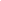 12:42 PM (23 hours ago)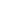 